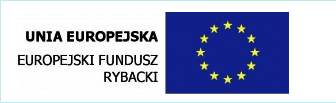 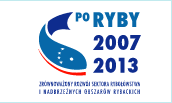 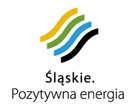 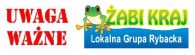 Operacja współfinansowana przez Unię Europejską ze środków finansowych Europejskiego Funduszu Rybackiego zapewniającą inwestycję w zrównoważone rybołówstwoTytuł projektu:   Zdrowa rybka, skoczna żabka- rozwijanie wiedzy, umiejętności, zdolności uczniów poprzez udział w kółkach zainteresowań drogą do wzrostu aktywności społecznej na obszarze objętym działalnością Stowarzyszenia „Żabi Kraj”.Harmonogram  zajęć dodatkowych realizowanych w ramach projektu w Szkole Podstawowej w Zebrzydowicach w roku szkolnym 2018/2019Zebrzydowice, 24 października  2018 r.                             Koordynator projektu w SP w Zebrzydowicach:Lucyna Kondziołka L.p.Nazwa zajęć dodatkowych    Wymiar godzinna tydzieńDzień i godzina zajęćNr saliNauczyciel prowadzący zajęcia1.Kółko dziennikarskie 1 godz. lekcyjna pon. l. 612.45 – 13.30 s. 23Lucyna Kondziołka 2.Kółko artystyczno – ruchowe 1 godz. lekcyjna środa l.6 12.45 – 13. 30 s. 28 Agnieszka Herok 3.Kółko przyrodniczo –ekologiczne 1 godz. lekcyjna wt.  l.612.45 – 13. 30 s. 44 Jolanta Plinta 4. Kółko informatyczne 1 godz. lekcyjna czw. l.6 12.45 – 13.30 s.23 Dorota Hobernik –Pindel 5. Kółko teatralne „Bajo” w ramach zajęć świetlicowych 1 godz. lekcyjna pon. l. 6 12.45 – 13.30 s. 29,s. 15 Beata Hanzlik 